МИНИСТЕРСТВОЭКОНОМИЧЕСКОГО РАЗВИТИЯ ПРИДНЕСТРОВСКОЙ МОЛДАВСКОЙ РЕСПУБЛИКИП Р И К А З    13.10.2023						                                                            № 1059г. ТираспольОб утверждении Общих требований и рекомендаций при размещении приборов учета расхода воды	В соответствии с Законом Приднестровской Молдавской Республики от 18 сентября 2009 года № 856-З-IV «О питьевом водоснабжении в Приднестровской Молдавской Республике» (САЗ 09-38), Постановлением Правительства Приднестровской Молдавской Республики от 28 декабря 2017 года № 376 «Об утверждении Положения, структуры и предельной штатной численности Министерства экономического развития Приднестровской Молдавской Республики» (САЗ 18-1) с изменениями и дополнениями, внесёнными постановлениями Правительства Приднестровской Молдавской Республики от 28 декабря 2017 года № 377 (САЗ 18-1), от 7 июня 2018 года № 187 (САЗ 18-23), от 14 июня 2018 года № 201 (САЗ 18-25), от 6 августа 2018 года № 269 (САЗ 18-32), от 10 декабря 2018 года № 434 (САЗ 18-50), от 26 апреля 2019 года № 145 (САЗ 19-16), от 31 мая 2019 года № 186 (САЗ 19-21), от 22 ноября 2019 года № 405 (САЗ 19-46), от 26 декабря 2019 года № 457 (САЗ 19-50), от 26 декабря 2019 года № 459 (САЗ 20-1), от 25 февраля 2020 года № 40 (САЗ 20-9), от 6 июля 2020 года № 231 (САЗ 20-28), от 10 ноября 2020 года № 395 (САЗ 20-46), от 20 января 2021 года № 9 (САЗ 21-3), от 30 июля 2021 года № 255 (САЗ 21-30), от 30 декабря 2021 года № 424 (САЗ 21-52), от 24 января 2022 года № 19 (САЗ 22-03), от 14 апреля 2022 года № 133 (САЗ 22-14), от 9 июня 2022 года № 210 (САЗ 22-22), от 16 августа 2022 года № 300 (САЗ 22-32), от 23 декабря 2022 года № 489 (САЗ 22-50), от 22 июня 2023 года № 212 (САЗ 23-26), в целях обеспечения учета расхода воды, эксплуатации, обслуживания приборов учета и решения задач по снижению технологических потерь воды, приказываю:1. Утвердить Общие требования и рекомендации при размещении приборов учета расхода воды согласно Приложению к настоящему Приказу.2. Направить настоящий Приказ на государственную регистрацию и официальное опубликование в Министерство юстиции Приднестровской Молдавской Республики.3. Настоящий Приказ вступает в силу со дня, следующего за днем его официального опубликования.Первый заместитель Председателя Правительства Приднестровской Молдавской Республики – министр экономического развития Приднестровской Молдавской Республики                                                                С.А. Оболоник Приложение к ПриказуМинистерства экономического развитияПриднестровской Молдавской Республикиот «13» октября 2023 года № 1059Общие требования и рекомендации при размещении приборов учета расхода воды1. Общие требования и рекомендации при размещении приборов учета расхода воды разработаны для организаций, оказывающих услуги по установке приборов учета расхода воды на системах холодного и горячего водоснабжения в помещениях (жилого и нежилого фонда) и в водопроводных колодцах в Приднестровской Молдавской Республике (далее – организации).2. Настоящие Рекомендации разработаны в соответствии с требованиями следующих документов:а) СНиП ПМР 40-01-02 «Внутренний водопровод и канализация зданий»;б) ГОСТ ПМР ГОСТ Р 50193.1-2002 «Измерение расхода воды в закрытых каналах. Счетчики холодной воды крыльчатые. Технические требования»;в) ГОСТ ПМР ГОСТ Р 50193.2-2002 «Измерение расхода воды в закрытых каналах. Счетчики холодной воды крыльчатые. Требования к установке»;г) ГОСТ ПМР ГОСТ Р 50193.3-2002 «Измерение расхода воды в закрытых каналах. Счетчики холодной воды крыльчатые. Методы и средства испытаний»;д) ГОСТ ПМР ГОСТ Р 50601-93 «Счетчики питьевой воды крыльчатые общие технические условия»;е) СНиП ПМР 40-02-02 «Водоснабжение. наружные сети и сооружения»;ж) Правил предоставления услуг по питьевому водоснабжению и водоотведению (канализации) в Приднестровской Молдавской Республике, утвержденных Приказом Министерства экономического развития Приднестровской Молдавской Республики Приднестровской Молдавской Республики от 7 апреля 2011 года № 133 (регистрационный № 5793 от 11 ноября 2011 года) (САЗ 11-45).3. Основные термины, определения, сокращения и обозначения, используемые в настоящих Общих требованиях и рекомендациях:а) узел учёта потребляемой питьевой воды и сбрасываемых сточных вод (узел учета) - совокупность приборов и устройств, обеспечивающих учёт количества потребляемой (получаемой) питьевой воды и сбрасываемых (принимаемых) сточных вод;б) точка водоразбора - место, где потребитель подключается непосредственно к водопроводной сети;в) внутренняя водопроводная (канализационная) сеть систем водоснабжения и водоотведения (канализации) - совокупность внутридомовых и внутриобъектовых водопроводных (канализационных) сетей;г) водомерный узел - комплекс устройств, включающий в себя прибор учета воды и примыкающие к нему участки трубопроводов с запорной и регулирующей арматурой;д) Счетчики типа ВСХН – приборы учета расхода воды, предназначенные для измерения объема воды, протекающей в трубопроводах системы холодного водоснабжения, имеют счѐтный механизм с роликовым и стрелочными указателями, показывающими измеренный объѐм в метрах кубических (м3) и его долях; е) Счетчики типа ВСХНд - приборы учета расхода воды, предназначенные для измерения объема воды, протекающей в трубопроводах системы холодного водоснабжения, имеют счѐтный механизм с магнитоуправляемым контактом и выдают импульсы (при присоединении вычислителя, регистратора или других совместимых устройств). ж) ВСГН – приборы учета расхода воды, предназначенные для измерения объема воды, протекающей в трубопроводах системы горячего водоснабжения, имеют счѐтный механизм с роликовым и стрелочными указателями, показывающими измеренный объѐм в метрах кубических (м3) и его долях; з) ВСГНд - приборы учета расхода воды, предназначенные для измерения объема воды, протекающей в трубопроводах системы горячего водоснабжения, имеют счѐтный механизм с магнитоуправляемым контактом и выдают импульсы (при присоединении вычислителя, регистратора или других совместимых устройств); и) ВСТН - - приборы учета расхода воды, предназначенные для измерения объема воды, протекающей в трубопроводах системы горячего водоснабжения, имеют счетный механизм с магнитоуправляемым контактом, с роликовым и стрелочными указателями, показывающими измеренный объѐм в метрах кубических и его долях, выдают импульсы (при присоединении вычислителя, регистратора или других совместимых устройств).к) Dy – условный диаметр трубы.4. Количество полученной питьевой воды и сброшенных сточных вод определяются потребителем в соответствии с данными учёта фактического потребления питьевой воды и сброса сточных вод по показаниям средств измерений.При проектировании вновь создаваемых систем питьевого водоснабжения в обязательном порядке должно предусматриваться наличие приборов учёта расхода питьевой воды.Организации разрабатывают и утверждают в установленном порядке типовые схемы узлов учёта питьевого водоснабжения.До начала разработки технической документации на проектирование узла учёта, потребитель обязан получить от организаций типовой проект узла учёта, а в случае невозможности применении типового проекта - исходные данные и рекомендации по характеристикам, конструктивным особенностям, методов измерения применяемых средств измерения учета расхода питьевой воды.5. Установка приборов учёта расхода питьевой воды осуществляется в соответствии с требованиями государственных стандартов Приднестровской Молдавской Республики, предусмотренных подпунктами б), г) пункта 2 настоящих Общих требований и рекомендаций, и в соответствии с инструкцией по эксплуатации завода-изготовителя соответствующего прибора, а также на основании типовых или индивидуальных проектных решений по установке приборов учета.6. Общедомовые и индивидуальные приборы учёта расхода питьевой воды, а также приборы учёта, установленные в местах общего пользования в жилищном фонде, находятся на балансе и обслуживании у собственников данных приборов.7. Предварительный выбор диаметра условного прохода счетчика воды следует производить исходя из расчетных средних суточных расходов в соответствии с требованиями строительных норм и правил Приднестровской Молдавской Республики, предусмотренных подпунктом а) пункта 2 настоящих Общих требований и рекомендаций.8. Для установки прибора учета в месте присоединения ввода водопровода потребителя к центральной системе холодного водоснабжения необходимо смонтировать герметичную камеру (колодец), в которой оборудовать водомерный узел. Размер колодца выполнить в соответствии с требованиями строительных норм и правил Приднестровской Молдавской Республики предусмотренных подпунктом е) пункта 2 настоящих Общих требований и рекомендаций.9. На трубопроводе ввода водопровода потребителя до прибора учета (по ходу движения воды) не должно быть подключений и устройств для разбора воды. Все точки разбора холодной воды должны быть оборудованы после узла учета.10. Во всех случаях следует избегать загрязнения, особенно когда счетчик установлен в колодце, путем монтажа счетчика и его арматуры на достаточной высоте над полом.При необходимости колодец снабжается отстойником или стоком для отвода воды.11. Счетчик должен быть защищен от возможных поломок от воздействия ударов и вибрации окружающего место монтажа оборудования.12. Счетчик не должен подвергаться перегрузкам механическими напряжениями под воздействием трубопроводов и арматуры. При необходимости счетчик может быть смонтирован на подставке или кронштейне.13. Трубопроводы, расположенные перед счетчиком и за ним, должны быть надежно закреплены, чтобы не допустить смещения какой-либо части места монтажа под напором воды, когда счетчик демонтирован или отсоединен с одной стороны.14. Счетчик должен быть защищен от возможного повреждения в результате резких колебаний температуры воды, окружающего воздуха.Колодец со счетчиком должен быть защищен от затопления и от дождя.Размещение счетчика должно соответствовать его типу.Счетчик должен быть защищен от разрушения коррозионным воздействием окружающей среды.15. Перед счетчиком для Dу 15 ÷ 40, после запорной арматуры вне зоны прямолинейного участка на подающем трубопроводе, а также после счетчика при установке его на обратном трубопроводе теплоснабжения, до запорной арматуры, рекомендуется устанавливать фильтры. Пример монтажа и пломбирования узла учета приведены в приложениях №№ 1 – 3 к настоящим Общим требованиям и рекомендациям. Не допускается установка счетчика на расстоянии менее 2 (двух) метров от устройств, создающих вокруг себя мощное магнитное поле (например, силовых трансформаторов). 16. Конструкции водомерных узлов, представленных в приложениях №№ 1 – 3, 5 к настоящим Общим требованиям и рекомендациям обеспечивают выполнение требований по установке счетчиков, изложенных в ГОСТ ПМР ГОСТ Р 50193.1-2002, паспортах и инструкциях по эксплуатации водосчетчиков, и прочих действующих нормативных документах, а именно:а) наличие запорной арматуры перед счетчиком; б) наличие фильтра перед счетчиком с фильтрующей способностью не более                    500 мкм;в) наличие требуемой длины прямолинейных участков до и после счетчика, в зависимости от диаметра условного прохода счетчика;д) наличие обратного клапана.17. Установку обратных клапанов в системах водоснабжения следует предусматривать в соответствии с требованиями строительных норм и правил Приднестровской Молдавской Республики предусмотренных подпунктом а) пункта 2 настоящих Общих требований и рекомендаций.а) на участках трубопроводов, подающих воду к групповым смесителям;б) на циркуляционном трубопроводе перед присоединением его к водонагревателю;в) на ответвлениях от обратного трубопровода тепловой сети к терморегулятору;г) на циркуляционном трубопроводе перед присоединением его к обратному трубопроводу тепловой сети в системах с непосредственным водоразбором из трубопроводов тепловых сетей.18. Счётчики типа: а) ВСХН, ВСХНд размещаются на трубопроводах холодной воды на вводах в здания или в отдельные помещения; б) ВСГНд размещаются на трубопроводах горячей воды на вводах в здания или в отдельные помещения; в) ВСГН и ВСТН размещаются на подающих и (или) обратных трубопроводах закрытых и (или) открытых систем теплоснабжения и (или) горячего водоснабжения, причем счетчики ВСТН применяются в комплекте теплосчётчиков или с другими электронными приборами.19. К счетчикам должен быть обеспечен свободный доступ для осмотра в любое время года. Место установки счетчика должно гарантировать его эксплуатацию без возможных механических повреждений.20. При монтаже счётчика в соответствии с эксплуатационной документацией должны быть соблюдены следующие обязательные условия: а) установка осуществляется таким образом, чтобы счетчик всегда был заполнен водой;б) монтаж счётчиков воды Dу 15 ÷ 40 производится на горизонтальном или вертикальном участке трубопровода (Приложение № 4 к настоящим Общим требованиям и рекомендациям); в) при монтаже счетчиков Dу 15 ÷ 40 на горизонтальном участке трубопровода циферблатом вверх (Н) работа осуществляется в диапазоне расходов класса В, С; при монтаже на горизонтальном участке с вертикальным расположением циферблата или на вертикальном участке (V) счетчик работает в диапазоне расходов, соответствующих классу А;г) при установке счетчика после отводов, запорной арматуры, переходников, фильтров и других устройств непосредственно перед счетчиком необходимо предусмотреть прямой участок трубопровода длиной не менее 5 Dу, а за счётчиком – не менее 1 Dу, где Dу – диаметр условного прохода счётчика. Прямой участок трубопровода перед счетчиком с Dу 15 ÷ 40 не требуется, если счетчик монтируется с комплектом поставляемых заводом-изготовителем присоединителей, стабилизирующих поток воды. Также не допускается заужение диаметра входного отверстия; д) счетчик должен быть расположен так, чтобы направление, указанное стрелкой на корпусе счетчика, совпадало с направлением потока воды в трубопроводе; е) присоединение счетчика к трубопроводу с большим или меньшим диаметром, чем диаметр условного прохода счетчика производится при помощи переходников, устанавливаемых вне зоны прямолинейных участков;ж) на случай ремонта или замены счетчика перед прямым участком до счетчика и после прямого участка трубопровода после счетчика установить запорную арматуру (вентили, задвижки, клапаны), а также спускники для слива отключаемого участка, которые монтируются вне зоны прямых участков. 21. Счетчики воды рекомендуется размещать на высоте от 300 до 1000 мм от уровня чистого пола с расположением оси водомерного узла в горизонтальном положении. Допускаемые отклонения высоты установки санитарных приборов для отдельно стоящих приборов не должны превышать ±20 мм, а при групповой установке однотипных приборов ±5 мм.22. Если узел учета загорожен декоративной стеной (панелями), то в защитном ограждении рекомендуется окно, размером 400×400 мм для доступа к счётчику в целях его опломбировки, контрольной проверки, технического обслуживания, демонтажа или ремонта.23. Узлы учета воды (водомерные узлы) рекомендуется устанавливать в освещенных помещениях с температурой воздуха в зимнее время не ниже +5°С и в местах, обеспечивающих:а) удобное пространство для представителя организаций (контролера, инспектора) для выполнения работ по проверке технического состояния оборудования водомерного узла, проверки правильности работы счётчика, его опломбировки, снятия контрольных показаний со счётчика;	б) свободный доступ к счётчику, фильтру, обратному клапану, запорной арматуре для их технического обслуживания, ремонта, замене; устранения возможных течей в резьбовых соединениях; возможность демонтажа счётчика для его замены или государственной поверки.Приложение № 1 к Общим требованиям и рекомендациям при размещении приборов учета расхода водыГоризонтальная установка водомерного узла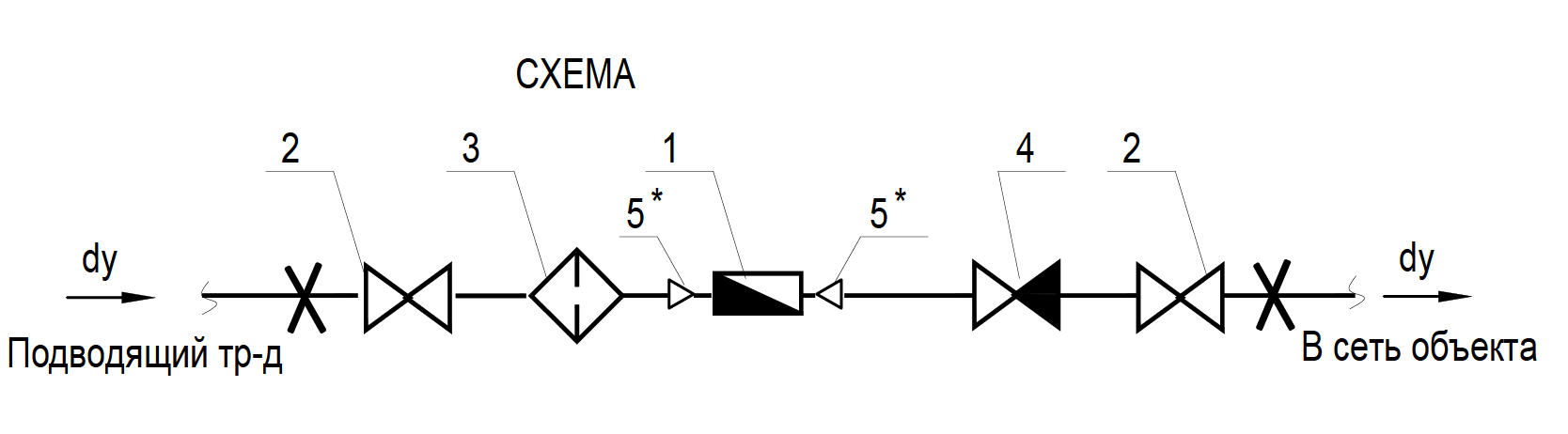 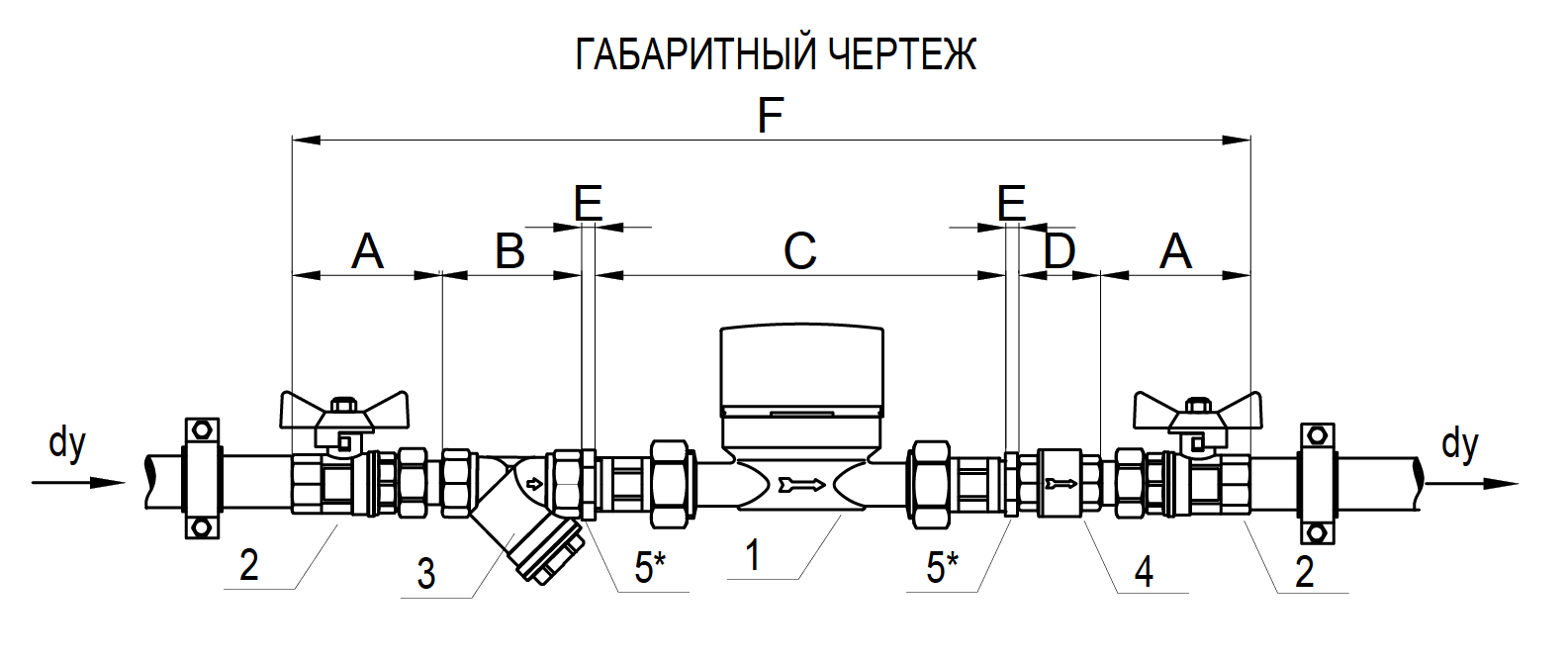 где Dy – условный диаметр трубы.Приложение № 2 к Общим требованиям и рекомендациям при размещении приборов учета расхода водыВертикальная установка водомерного узла (нисходящий поток)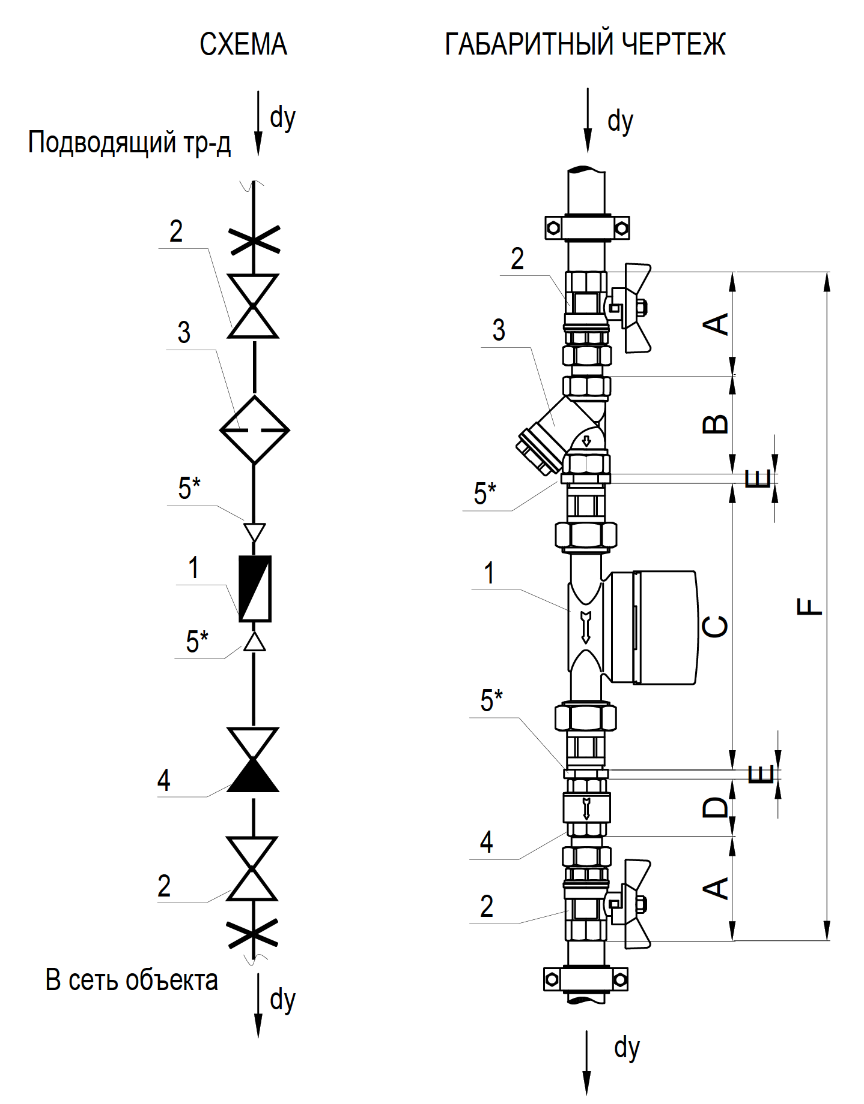 Где Dy – условный диаметр трубы.Приложение № 3 к Общим требованиям и рекомендациям при размещении приборов учета расхода водыВертикальная установка водомерного узла (восходящий поток)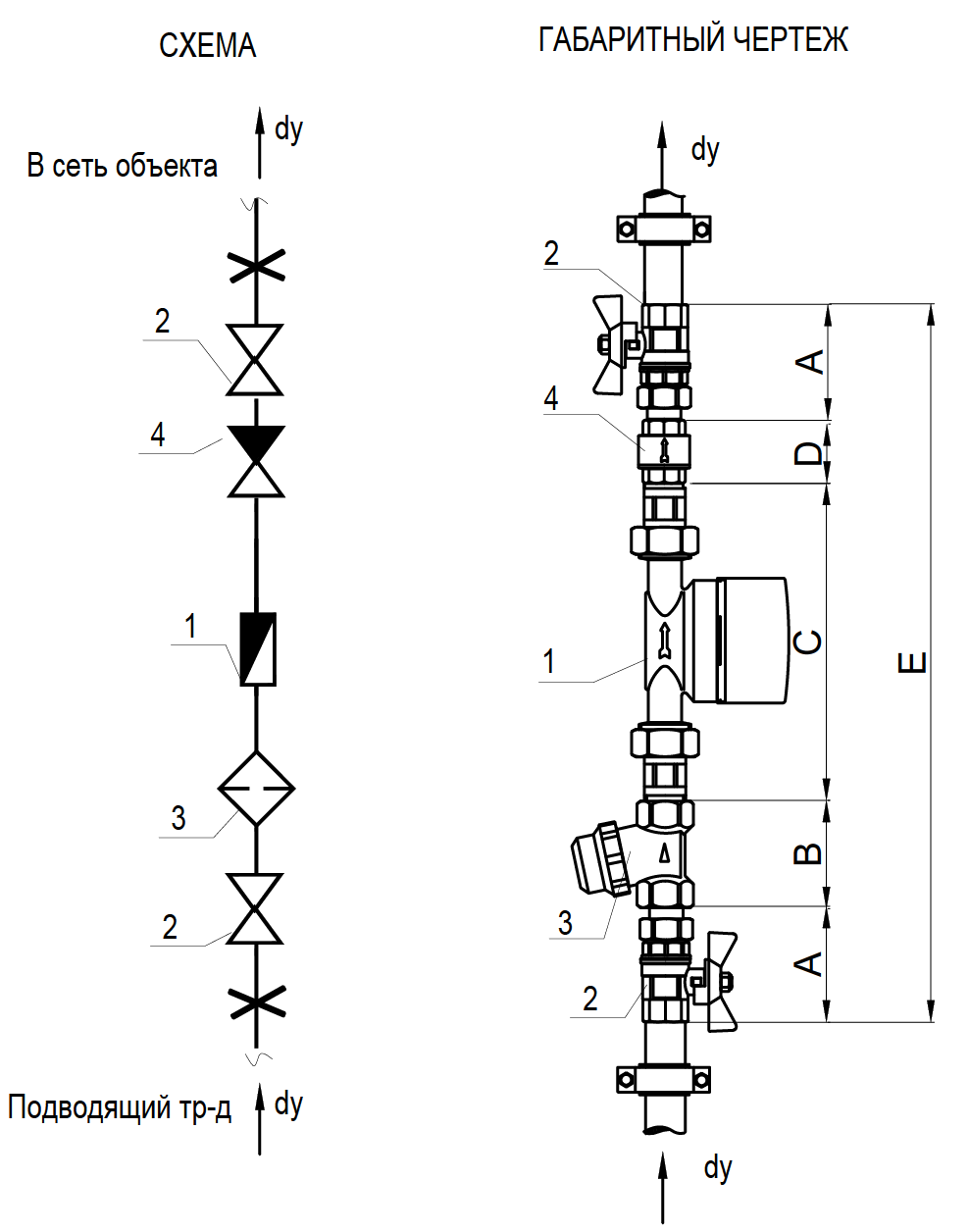 где Dу – условный диаметр трубы.Приложение № 4 к Общим требованиям и рекомендациям при размещении приборов учета расхода водыВозможные варианты расположения счетчиков при монтаже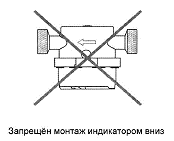 Приложение № 5 к Общим требованиям и рекомендациям при размещении приборов учета расхода воды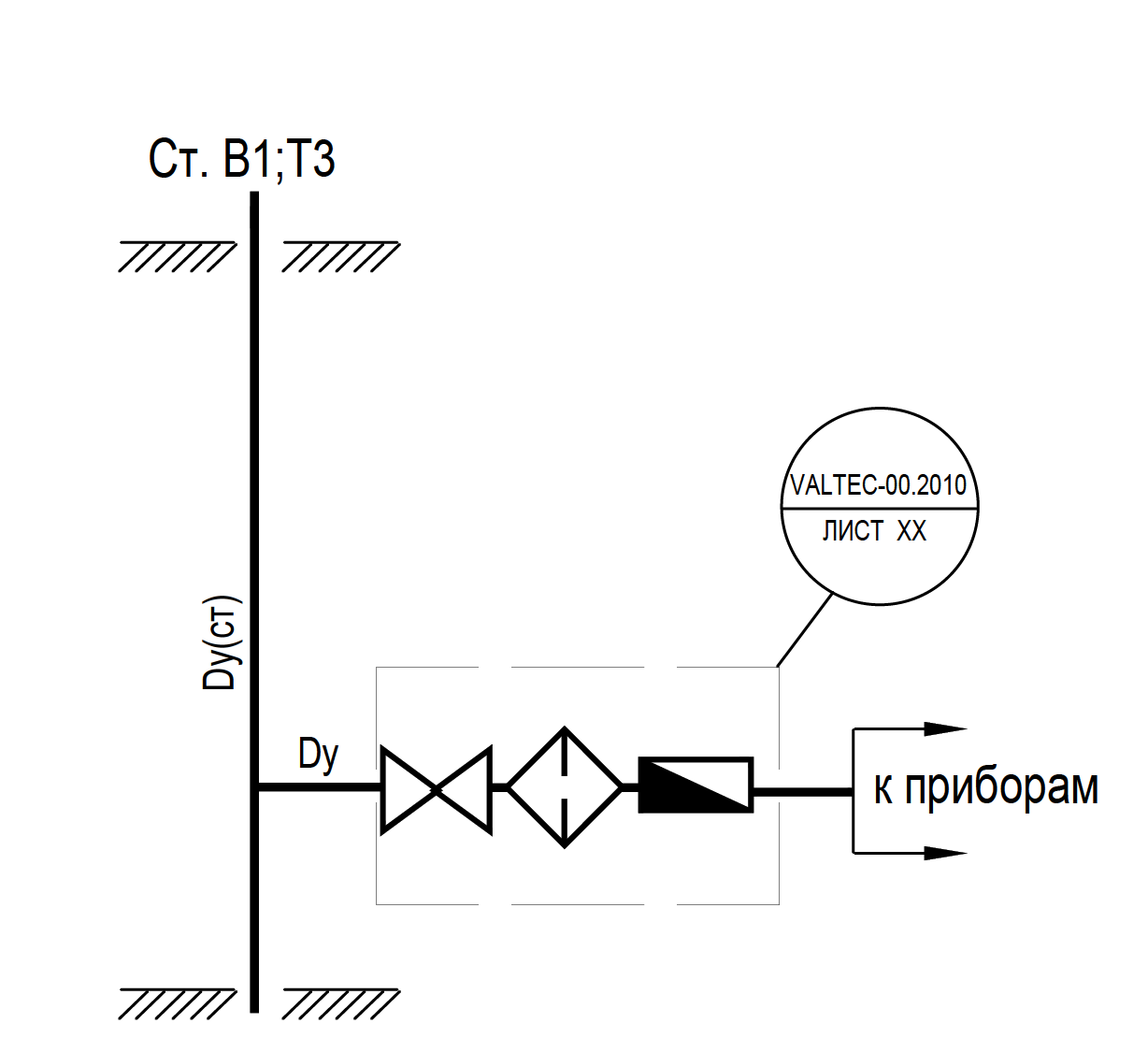 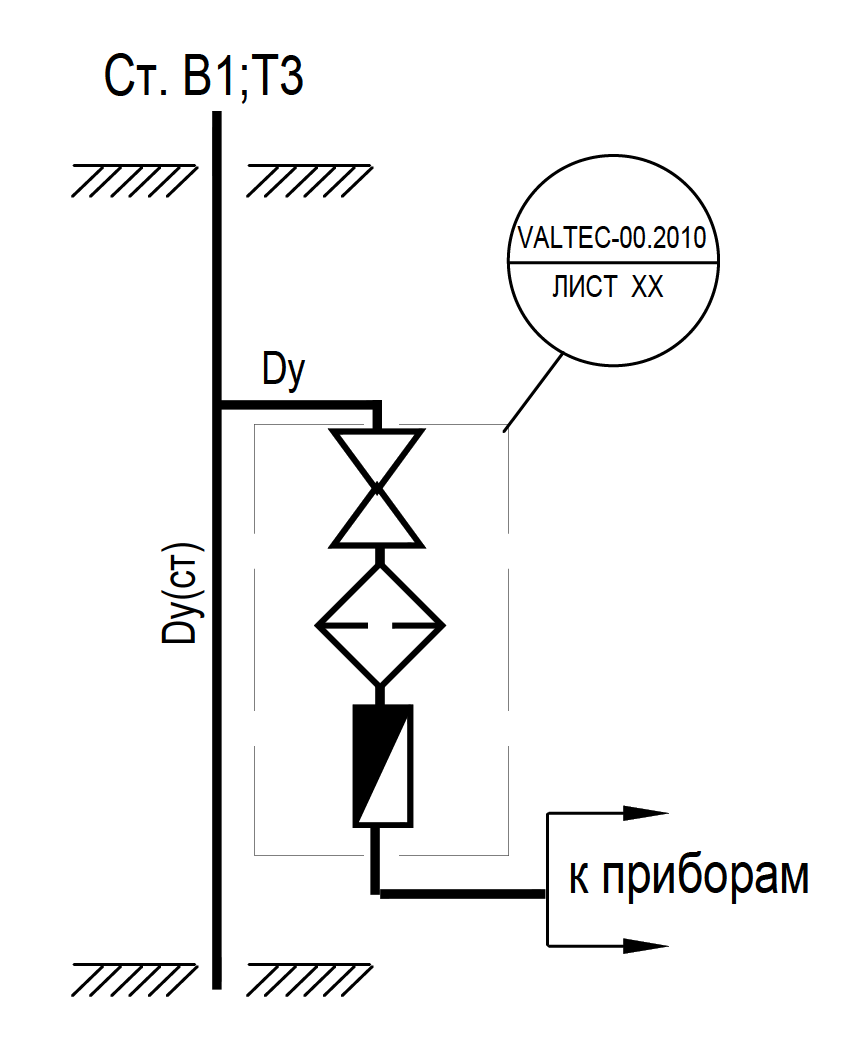 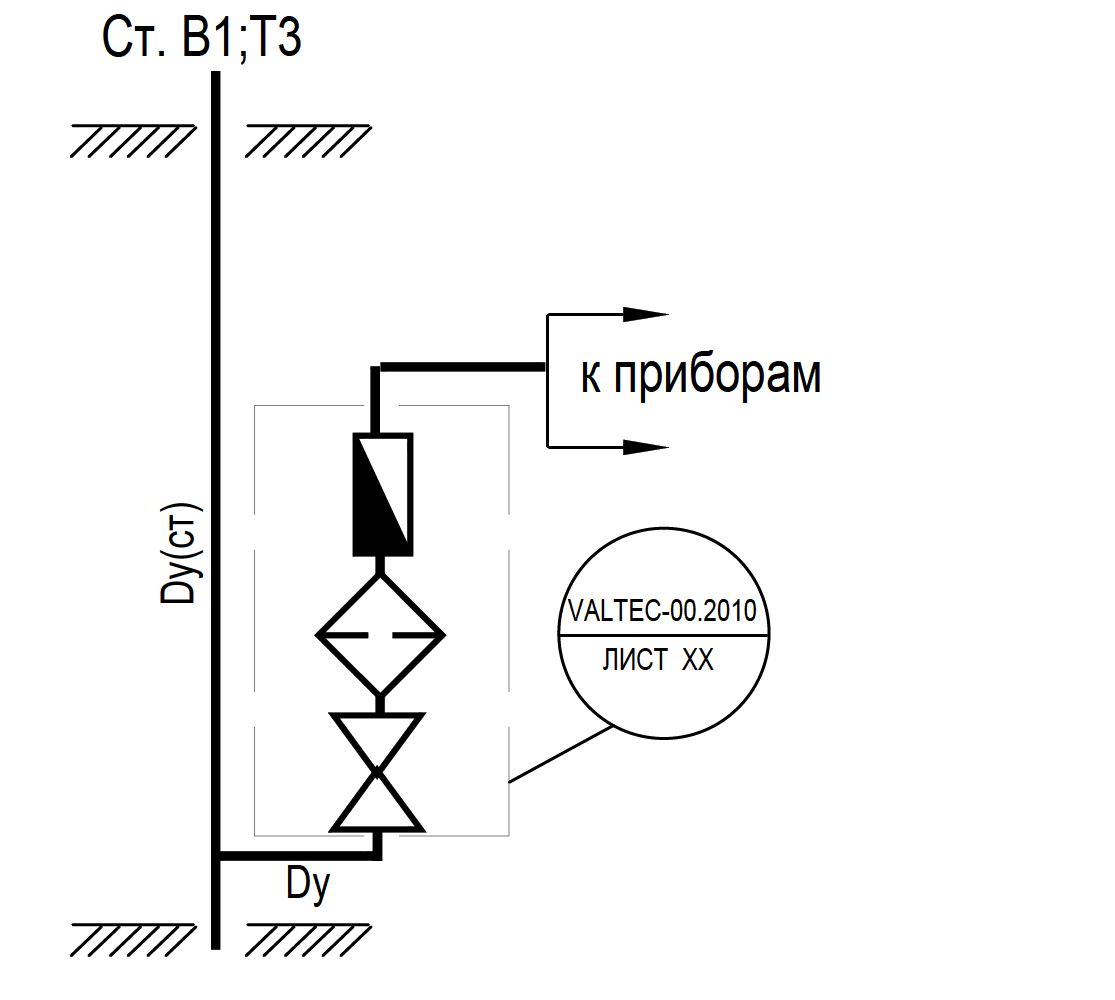 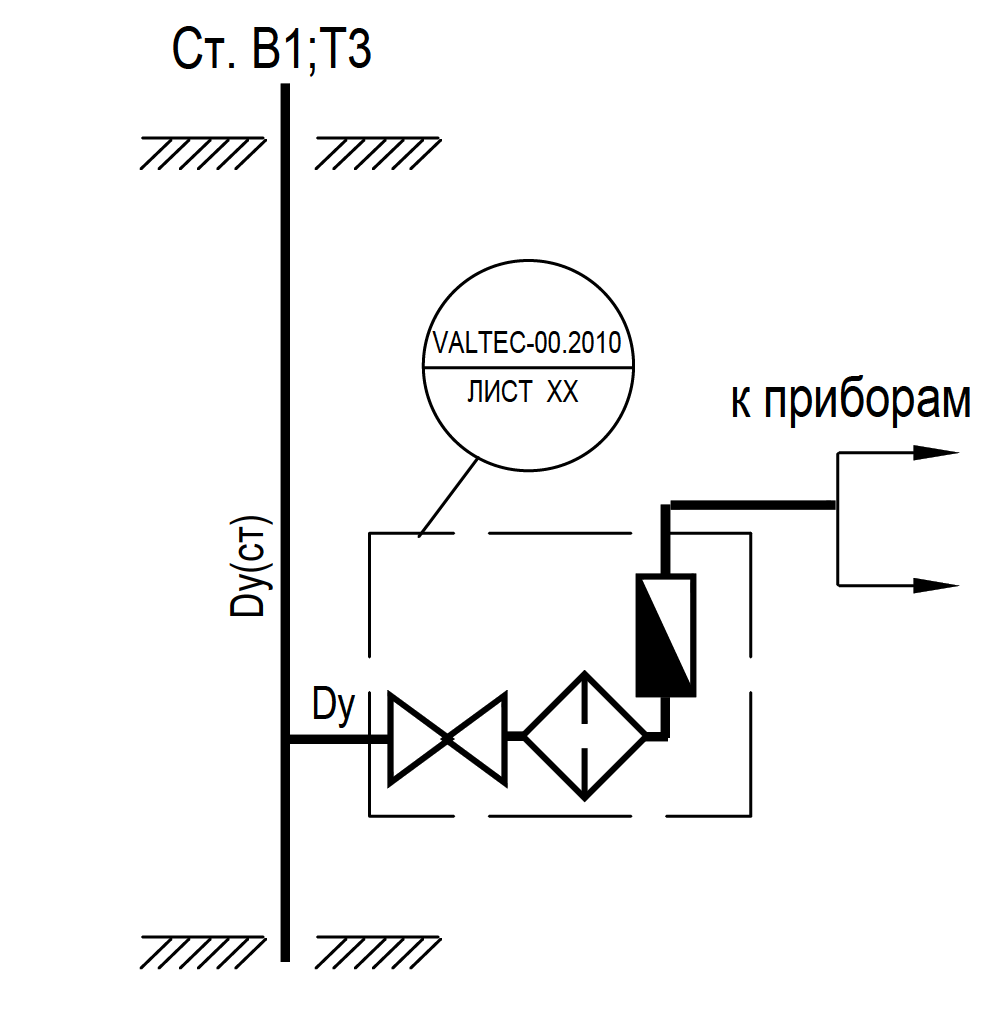 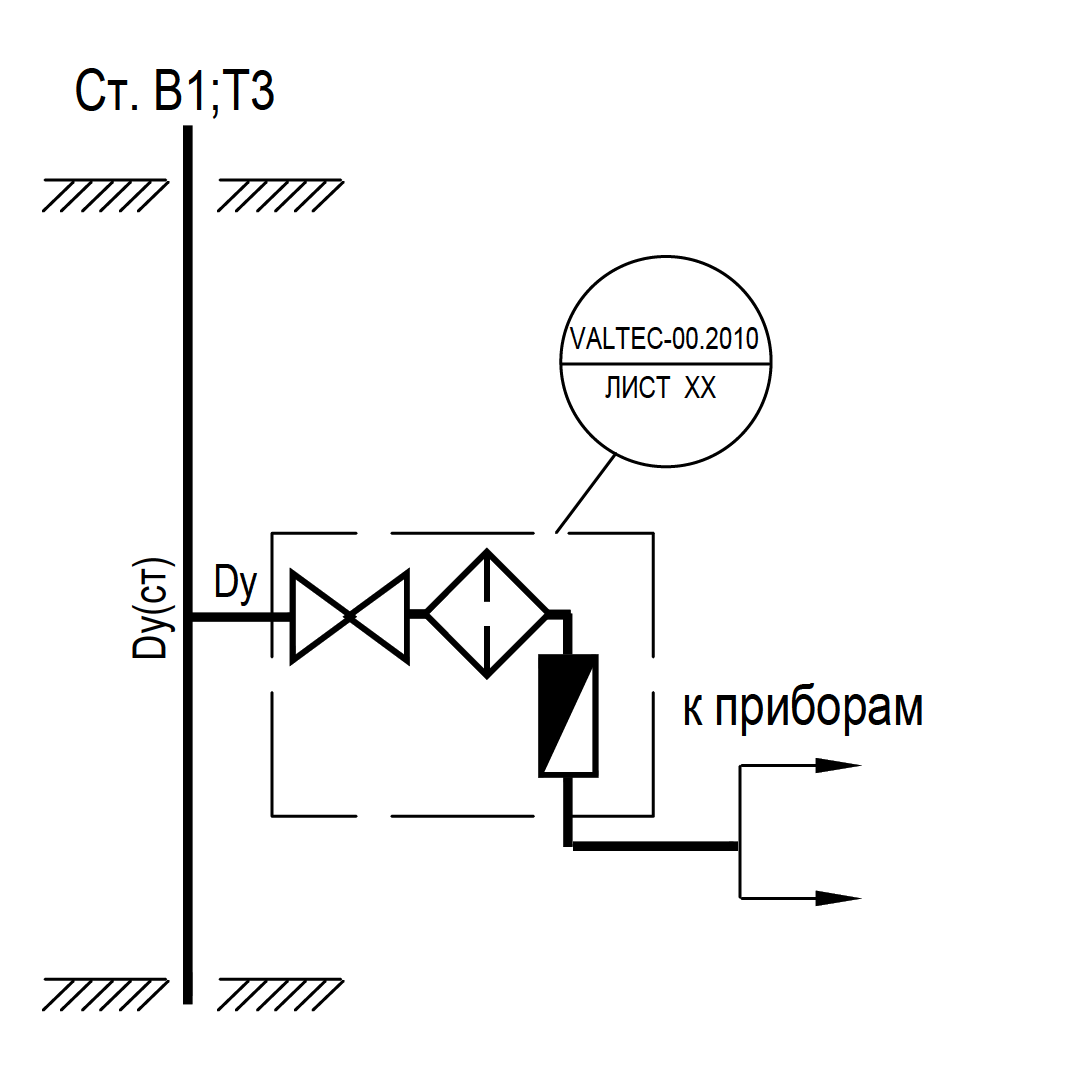 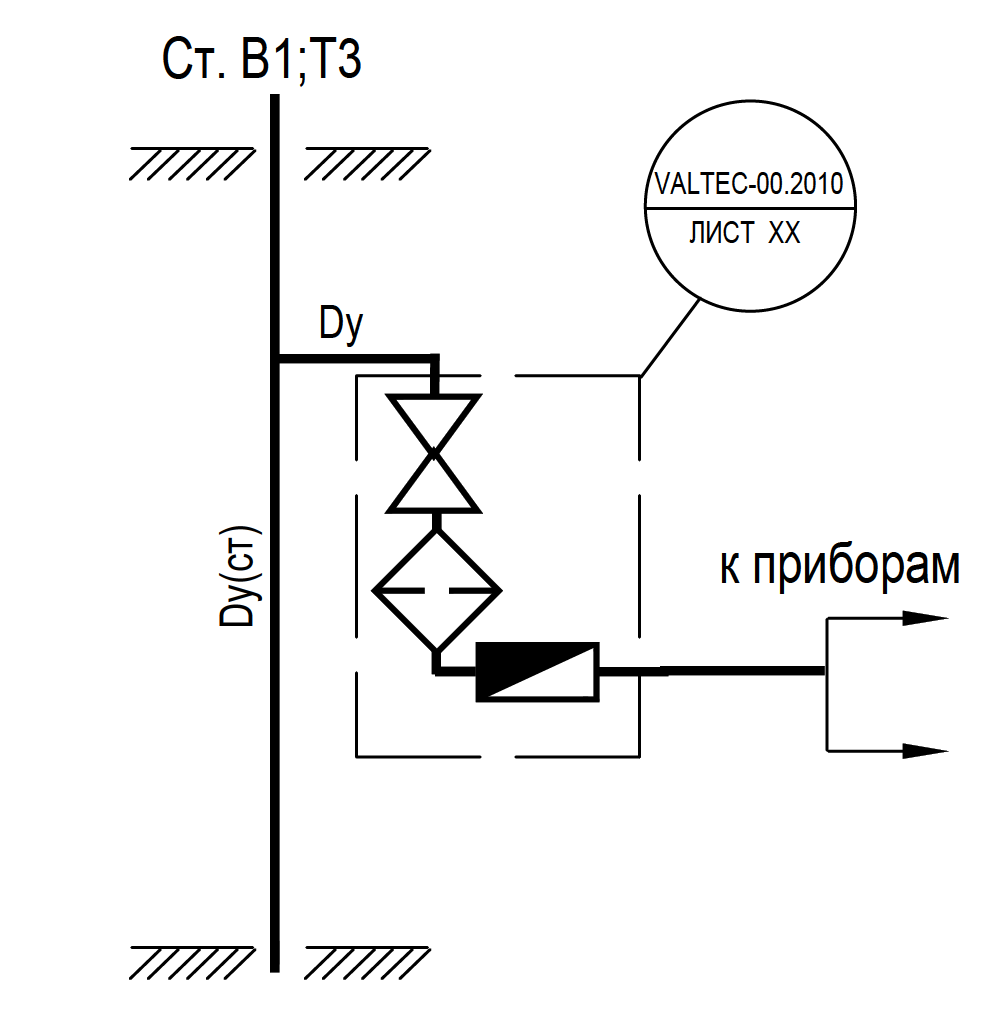 Условные обозначения, где:      - вентиль;      - фильтр;    - счетчик.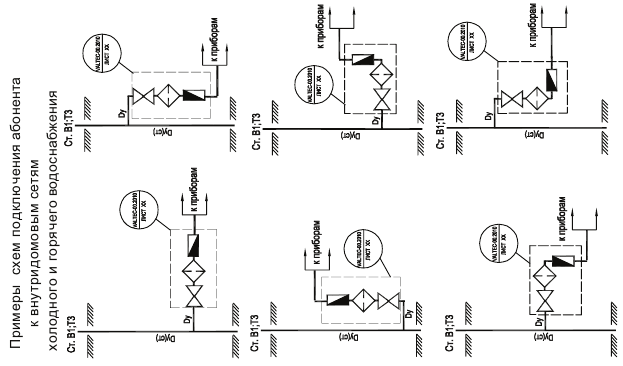   МИНИСТЕРУЛ ДЕЗВОЛТЭРИЙ ЕКОНОМИЧЕАЛ РЕПУБЛИЧИЙМОЛДОВЕНЕШТЬ НИСТРЕНЕ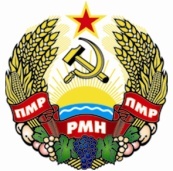 МIНIСТЕРCТВО ЕКОНОМIЧНОГО РОЗВИТКУПРИДНIСТРОВСЬКОIМОЛДАВСЬКОI РЕСПУБЛIКИГАБАРИТНЫЕ РАЗМЕРЫГАБАРИТНЫЕ РАЗМЕРЫГАБАРИТНЫЕ РАЗМЕРЫГАБАРИТНЫЕ РАЗМЕРЫГАБАРИТНЫЕ РАЗМЕРЫГАБАРИТНЫЕ РАЗМЕРЫГАБАРИТНЫЕ РАЗМЕРЫdyАBCDEF1561,55316646-3882068,565166547436258677166587487СПЕЦИФИКАЦИЯСПЕЦИФИКАЦИЯСПЕЦИФИКАЦИЯСПЕЦИФИКАЦИЯ№ поз.НаименованиеКодКол-воВариант № 1Водосчетчик VLF-R-Universal 15(3/4) -1,5 -110 Dy=15 G=1.5 м3/часVLF-R1вариант №2Водосчетчик VLF-R-Universal I 15(3/4) -1,5-110 Dy=15 G=1.5 м3/час (с импульсным выходом)VLF-R-I22Кран шаровой с полусгоном Valtec , ВН dyVT. 227.N23Фильтр косой Valtec,400мкм , dyVT.192.N14Клапан обратный Valtec , dyVT.161.N15*Футорка НВ , с1у х1/2VTr.581.N2ГАБАРИТНЫЕ РАЗМЕРЫГАБАРИТНЫЕ РАЗМЕРЫГАБАРИТНЫЕ РАЗМЕРЫГАБАРИТНЫЕ РАЗМЕРЫГАБАРИТНЫЕ РАЗМЕРЫГАБАРИТНЫЕ РАЗМЕРЫГАБАРИТНЫЕ РАЗМЕРЫdyАBCDEF1561,55316646-3882068,565166547436258677166587487СПЕЦИФИКАЦИЯСПЕЦИФИКАЦИЯСПЕЦИФИКАЦИЯСПЕЦИФИКАЦИЯ№ поз.НаименованиеКодКол-вовариант №1Водосчетчик VLF-R-Universal 15(3/4) -1,5 -110 Dy=15 G=1.5 м3/часVLF-R1вариант №2Водосчетчик VLF-R-Universal I 15(3/4) -1,5 -110 Dy=15 G=1.5 м3/час (с импульсным выходом)VLF-R-I12Кран шаровой с полусгоном Valtec , ВН dyVT. 227.N23Фильтр косой Valtec,400мкм , dyVT.192.N14Клапан обратный Valtec , dyVT.161.N15*Футорка НВ , dy х1/2VTr.581.N2ГАБАРИТНЫЕ РАЗМЕРЫГАБАРИТНЫЕ РАЗМЕРЫГАБАРИТНЫЕ РАЗМЕРЫГАБАРИТНЫЕ РАЗМЕРЫГАБАРИТНЫЕ РАЗМЕРЫГАБАРИТНЫЕ РАЗМЕРЫdyАBCDE1561,55316646388СПЕЦИФИКАЦИЯСПЕЦИФИКАЦИЯСПЕЦИФИКАЦИЯСПЕЦИФИКАЦИЯ№ поз.НаименованиеКодКол-вовариант №1Водосчетчик VLF-R-Universal 15(3/4) -1,5 -110 Dy=15,  G=1.5 м3/часVLF-R1вариант №2Водосчетчик VLF-R-Universal I 15(3/4) -1,5 -110 Dy=15, G=1.5 м3/час (с импульсным выходом)VLF-R-I12Кран шаровой с полусгоном Valtec , ВН 1/2VT. 227.N23Фильтр универсальный Valtec, 300мкм , 1/2VT.386.N14Клапан обратный Valtec , 1/2VT.161.N1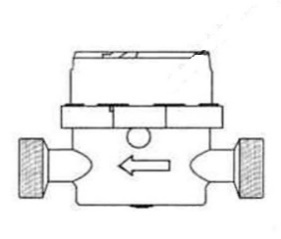 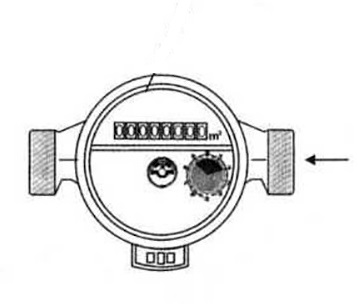 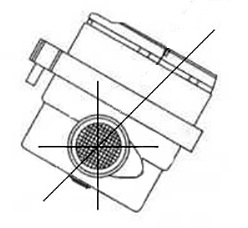 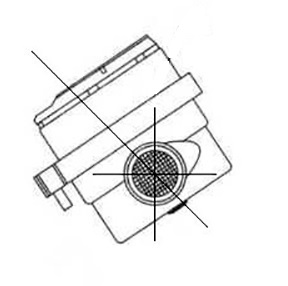 5.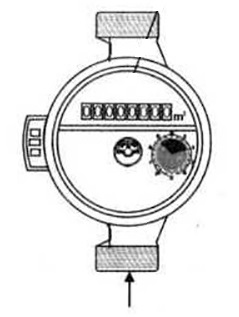 1, 2 – горизонтальное положение счетчика;3, 4 – допустимые углы поворота циферблата приборов относительно горизонтальной плоскости;5 – вертикальное положение счетчикаНедопустимо размещение счетчика циферблатом вниз1, 2 – горизонтальное положение счетчика;3, 4 – допустимые углы поворота циферблата приборов относительно горизонтальной плоскости;5 – вертикальное положение счетчикаНедопустимо размещение счетчика циферблатом вниз